Roman CalendarOur calendar is based on the Roman one.  Like us, they had 365 days in a year, a leap year every four years and twelve months in a year.  Below is a column and the names of the Roman months. Translate the months into English in the appropriate column, starting with January:Martiis 	    Ianuariis		   Decembribus		Iuliis		Augustis		Februariis		Maiius			Novembribus		Iuniis			Aprilibus		Septembribus		Octobribus	Can you see which two months were named after famous Roman leaders?____________________     &      __________________Roman Numerals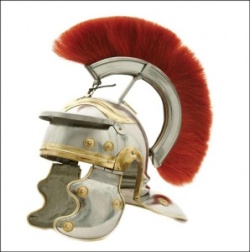 I= 1		II= 2		III= 3		IV= 4		V= 5		VI= 6VII= 7	VIII= 8	IX= 9		X= 10		L= 50		C=100Using the above to help you, can you work out the following? Write the answer in roman numerals and also in numbers.Example:	X + IV is the same as 10 + 4 = 14III + V = VII + X = VI + II =L + X =VIII + II =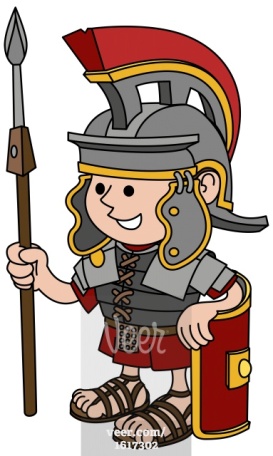 X + X =C – L = X – III = V – IV = VII – III = How old are you? Write this as a roman numeral.        		How many letters are in your first name? Write this as a roman numeral.	   		i.ii.iii.iv.v.vi.vii.viii.ix.x. xi.xii.